[MS-USRPCH]: User Profile Change Log Web Service ProtocolIntellectual Property Rights Notice for Open Specifications DocumentationTechnical Documentation. Microsoft publishes Open Specifications documentation (“this documentation”) for protocols, file formats, data portability, computer languages, and standards support. Additionally, overview documents cover inter-protocol relationships and interactions. Copyrights. This documentation is covered by Microsoft copyrights. Regardless of any other terms that are contained in the terms of use for the Microsoft website that hosts this documentation, you can make copies of it in order to develop implementations of the technologies that are described in this documentation and can distribute portions of it in your implementations that use these technologies or in your documentation as necessary to properly document the implementation. You can also distribute in your implementation, with or without modification, any schemas, IDLs, or code samples that are included in the documentation. This permission also applies to any documents that are referenced in the Open Specifications documentation. No Trade Secrets. Microsoft does not claim any trade secret rights in this documentation. Patents. Microsoft has patents that might cover your implementations of the technologies described in the Open Specifications documentation. Neither this notice nor Microsoft's delivery of this documentation grants any licenses under those patents or any other Microsoft patents. However, a given Open Specifications document might be covered by the Microsoft Open Specifications Promise or the Microsoft Community Promise. If you would prefer a written license, or if the technologies described in this documentation are not covered by the Open Specifications Promise or Community Promise, as applicable, patent licenses are available by contacting iplg@microsoft.com. License Programs. To see all of the protocols in scope under a specific license program and the associated patents, visit the Patent Map. Trademarks. The names of companies and products contained in this documentation might be covered by trademarks or similar intellectual property rights. This notice does not grant any licenses under those rights. For a list of Microsoft trademarks, visit www.microsoft.com/trademarks. Fictitious Names. The example companies, organizations, products, domain names, email addresses, logos, people, places, and events that are depicted in this documentation are fictitious. No association with any real company, organization, product, domain name, email address, logo, person, place, or event is intended or should be inferred.Reservation of Rights. All other rights are reserved, and this notice does not grant any rights other than as specifically described above, whether by implication, estoppel, or otherwise. Tools. The Open Specifications documentation does not require the use of Microsoft programming tools or programming environments in order for you to develop an implementation. If you have access to Microsoft programming tools and environments, you are free to take advantage of them. Certain Open Specifications documents are intended for use in conjunction with publicly available standards specifications and network programming art and, as such, assume that the reader either is familiar with the aforementioned material or has immediate access to it.Support. For questions and support, please contact dochelp@microsoft.com. Revision SummaryTable of Contents1	Introduction	61.1	Glossary	61.2	References	71.2.1	Normative References	71.2.2	Informative References	81.3	Protocol Overview (Synopsis)	81.4	Relationship to Other Protocols	81.5	Prerequisites/Preconditions	91.6	Applicability Statement	91.7	Versioning and Capability Negotiation	91.8	Vendor-Extensible Fields	91.9	Standards Assignments	92	Messages	102.1	Transport	102.2	Common Message Syntax	102.2.1	Namespaces	102.2.2	Messages	112.2.3	Elements	112.2.4	Complex Types	112.2.4.1	ArrayOfUserProfileChangeData	112.2.4.2	ProfileBaseChangeQuery	122.2.4.3	UserProfileChangeData	122.2.4.4	UserProfileChangeDataContainer	132.2.4.5	UserProfileChangeQuery	142.2.4.6	UserProfileChangeToken	152.2.5	Simple Types	152.2.5.1	ChangeTypes	152.2.5.2	ObjectTypes	162.2.5.3	GUID	172.2.6	Attributes	172.2.7	Groups	172.2.8	Attribute Groups	173	Protocol Details	183.1	Server Details	183.1.1	Abstract Data Model	183.1.2	Timers	193.1.3	Initialization	193.1.4	Message Processing Events and Sequencing Rules	193.1.4.1	GetAllChanges	203.1.4.1.1	Messages	203.1.4.1.1.1	GetAllChangesSoapIn	203.1.4.1.1.2	GetAllChangesSoapOut	213.1.4.1.2	Elements	213.1.4.1.2.1	GetAllChanges	213.1.4.1.2.2	GetAllChangesResponse	213.1.4.2	GetChanges	213.1.4.2.1	Messages	223.1.4.2.1.1	GetChangesSoapIn	223.1.4.2.1.2	GetChangesSoapOut	223.1.4.2.2	Elements	223.1.4.2.2.1	GetChanges	223.1.4.2.2.2	GetChangesResponse	223.1.4.3	GetCurrentChangeToken	233.1.4.3.1	Messages	233.1.4.3.1.1	GetCurrentChangeTokenSoapIn	233.1.4.3.1.2	GetCurrentChangeTokenSoapOut	233.1.4.3.2	Elements	243.1.4.3.2.1	GetCurrentChangeToken	243.1.4.3.2.2	GetCurrentChangeTokenResponse	243.1.4.4	GetUserAllChanges	243.1.4.4.1	Messages	243.1.4.4.1.1	GetUserAllChangesSoapIn	253.1.4.4.1.2	GetUserAllChangesSoapOut	253.1.4.4.2	Elements	253.1.4.4.2.1	GetUserAllChanges	253.1.4.4.2.2	GetUserAllChangesResponse	253.1.4.5	GetUserChanges	253.1.4.5.1	Messages	263.1.4.5.1.1	GetUserChangesSoapIn	263.1.4.5.1.2	GetUserChangesSoapOut	263.1.4.5.2	Elements	263.1.4.5.2.1	GetUserChanges	263.1.4.5.2.2	GetUserChangesResponse	273.1.4.6	GetUserCurrentChangeToken	273.1.4.6.1	Messages	283.1.4.6.1.1	GetUserCurrentChangeTokenSoapIn	283.1.4.6.1.2	GetUserCurrentChangeTokenSoapOut	283.1.4.6.2	Elements	283.1.4.6.2.1	GetUserCurrentChangeToken	283.1.4.6.2.2	GetUserCurrentChangeTokenResponse	283.1.5	Timer Events	293.1.6	Other Local Events	294	Protocol Examples	304.1	Sample Data	304.2	Profile Replication	314.3	Profile Caching	335	Security	365.1	Security Considerations for Implementers	365.2	Index of Security Parameters	366	Appendix A: Full WSDL	377	Appendix B: Product Behavior	448	Change Tracking	459	Index	46IntroductionThe User Profile Change Log Web Service Protocol enables a protocol client to query and synchronize changes from user profiles.Sections 1.5, 1.8, 1.9, 2, and 3 of this specification are normative. All other sections and examples in this specification are informative.GlossaryThis document uses the following terms:change token: A serialized token that can be used to determine whether changes occurred in the system. It can also be used to deserialize packages in the correct sequence during import or restore operations.colleague: A user who has a social networking relationship with another user.crawl: The process of traversing a URL space to acquire items to record in a search catalog.distribution list: A collection of users, computers, contacts, or other groups that is used only for email distribution, and addressed as a single recipient.Hypertext Transfer Protocol (HTTP): An application-level protocol for distributed, collaborative, hypermedia information systems (text, graphic images, sound, video, and other multimedia files) on the World Wide Web.Hypertext Transfer Protocol Secure (HTTPS): An extension of HTTP that securely encrypts and decrypts web page requests. In some older protocols, "Hypertext Transfer Protocol over Secure Sockets Layer" is still used (Secure Sockets Layer has been deprecated). For more information, see [SSL3] and [RFC5246].item: A unit of content that can be indexed and searched by a search application.multivalue property: A property that can contain multiple values of the same type.organization: A security group that contains additional fields for describing hierarchical relationships between organizations.personal site: A type of SharePoint site that is used by an individual user for personal productivity. The site appears to the user as My Site.single-value property: A property that can have only one value and can be added, modified, or deleted by using a Change Type operation.site: A group of related pages and data within a SharePoint site collection. The structure and content of a site is based on a site definition. Also referred to as SharePoint site and web site.site membership: The status of being a member of a site and having a defined set of user rights for accessing or managing content on that site.SOAP: A lightweight protocol for exchanging structured information in a decentralized, distributed environment. SOAP uses XML technologies to define an extensible messaging framework, which provides a message construct that can be exchanged over a variety of underlying protocols. The framework has been designed to be independent of any particular programming model and other implementation-specific semantics. SOAP 1.2 supersedes SOAP 1.1. See [SOAP1.2-1/2003].SOAP action: The HTTP request header field used to indicate the intent of the SOAP request, using a URI value. See [SOAP1.1] section 6.1.1 for more information.SOAP body: A container for the payload data being delivered by a SOAP message to its recipient. See [SOAP1.2-1/2007] section 5.3 for more information.SOAP fault: A container for error and status information within a SOAP message. See [SOAP1.2-1/2007] section 5.4 for more information.Uniform Resource Locator (URL): A string of characters in a standardized format that identifies a document or resource on the World Wide Web. The format is as specified in [RFC1738].user profile: A collection of properties that pertain to a specific person or entity within a portal site.user profile change entry log: A repository that logs all of the changes that occur in a user profile.user profile privacy policy: A set of rules that governs all interactions with user profiles.user profile store: A database that stores information about each user profile.web log: See blog.Web Services Description Language (WSDL): An XML format for describing network services as a set of endpoints that operate on messages that contain either document-oriented or procedure-oriented information. The operations and messages are described abstractly and are bound to a concrete network protocol and message format in order to define an endpoint. Related concrete endpoints are combined into abstract endpoints, which describe a network service. WSDL is extensible, which allows the description of endpoints and their messages regardless of the message formats or network protocols that are used.WSDL operation: A single action or function of a web service. The execution of a WSDL operation typically requires the exchange of messages between the service requestor and the service provider.MAY, SHOULD, MUST, SHOULD NOT, MUST NOT: These terms (in all caps) are used as defined in [RFC2119]. All statements of optional behavior use either MAY, SHOULD, or SHOULD NOT.ReferencesLinks to a document in the Microsoft Open Specifications library point to the correct section in the most recently published version of the referenced document. However, because individual documents in the library are not updated at the same time, the section numbers in the documents may not match. You can confirm the correct section numbering by checking the Errata.  Normative ReferencesWe conduct frequent surveys of the normative references to assure their continued availability. If you have any issue with finding a normative reference, please contact dochelp@microsoft.com. We will assist you in finding the relevant information. [MS-USPSWS] Microsoft Corporation, "User Profile Service Web Service Protocol".[RFC2119] Bradner, S., "Key words for use in RFCs to Indicate Requirement Levels", BCP 14, RFC 2119, March 1997, http://www.rfc-editor.org/rfc/rfc2119.txt[RFC2616] Fielding, R., Gettys, J., Mogul, J., et al., "Hypertext Transfer Protocol -- HTTP/1.1", RFC 2616, June 1999, http://www.rfc-editor.org/rfc/rfc2616.txt[SOAP1.1] Box, D., Ehnebuske, D., Kakivaya, G., et al., "Simple Object Access Protocol (SOAP) 1.1", W3C Note, May 2000, http://www.w3.org/TR/2000/NOTE-SOAP-20000508/[SOAP1.2-1/2007] Gudgin, M., Hadley, M., Mendelsohn, N., et al., "SOAP Version 1.2 Part 1: Messaging Framework (Second Edition)", W3C Recommendation, April 2007, http://www.w3.org/TR/2007/REC-soap12-part1-20070427/[SOAP1.2-2/2007] Gudgin, M., Hadley, M., Mendelsohn, N., et al., "SOAP Version 1.2 Part 2: Adjuncts (Second Edition)", W3C Recommendation, April 2007, http://www.w3.org/TR/2007/REC-soap12-part2-20070427[WSDL] Christensen, E., Curbera, F., Meredith, G., and Weerawarana, S., "Web Services Description Language (WSDL) 1.1", W3C Note, March 2001, http://www.w3.org/TR/2001/NOTE-wsdl-20010315[XMLNS] Bray, T., Hollander, D., Layman, A., et al., Eds., "Namespaces in XML 1.0 (Third Edition)", W3C Recommendation, December 2009, http://www.w3.org/TR/2009/REC-xml-names-20091208/[XMLSCHEMA1] Thompson, H., Beech, D., Maloney, M., and Mendelsohn, N., Eds., "XML Schema Part 1: Structures", W3C Recommendation, May 2001, http://www.w3.org/TR/2001/REC-xmlschema-1-20010502/[XMLSCHEMA2] Biron, P.V., Ed. and Malhotra, A., Ed., "XML Schema Part 2: Datatypes", W3C Recommendation, May 2001, http://www.w3.org/TR/2001/REC-xmlschema-2-20010502/Informative References[RFC2818] Rescorla, E., "HTTP Over TLS", RFC 2818, May 2000, http://www.rfc-editor.org/rfc/rfc2818.txtProtocol Overview (Synopsis)This protocol is used by a protocol client to query and synchronize changes from a user profile store. This protocol enables a protocol client to query for changes to specific user profiles or for changes to all profiles on the protocol server. This protocol is also designed to support incremental search engine crawling, back-up, and data transfer from the user profile store.Relationship to Other ProtocolsThis protocol uses the SOAP message protocol for formatting request and response messages, as described in [SOAP1.1], [SOAP1.2-1/2007] and [SOAP1.2-2/2007]. It transmits those messages by using HTTP, as described in [RFC2616], or Hypertext Transfer Protocol over Secure Sockets Layer (HTTPS), as described in [RFC2818].The following diagram shows the underlying messaging and transport stack used by the protocol: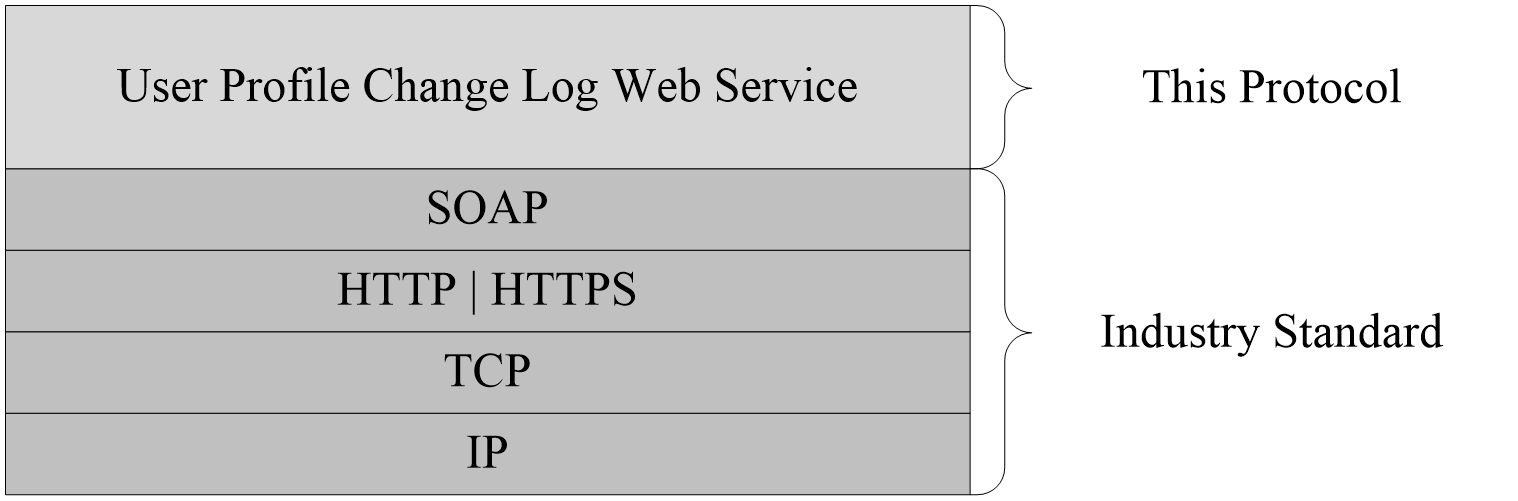 Figure 1: This protocol in relation to other protocolsPrerequisites/PreconditionsThis protocol operates against a site that is identified by a URL that is known by protocol clients. The protocol server endpoint is formed by appending "/_vti_bin/UserProfileChangeService.asmx" to the URL of the site; for example "http://www.example.com/Repository/_vti_bin/UserProfileChangeService.asmx".This protocol assumes that authentication has been performed by the underlying protocols.Applicability StatementThis protocol is applicable in scenarios where one protocol server replicates the user profile information from another protocol server for the search engine crawl process against the user profile data, and for situations where the profile data is cached on the protocol client and kept synchronized with the protocol server.Versioning and Capability NegotiationThis document covers versioning issues in the following areas:Supported Transports: This protocol uses multiple transports with SOAP, as specified in section 2.1.Vendor-Extensible FieldsNone.Standards AssignmentsNone.MessagesIn the following sections, the schema definition might differ from the processing rules imposed by the protocol. The WSDL in this specification matches the WSDL that shipped with the product and provides a base description of the schema. The text that introduces the WSDL might specify differences that reflect actual Microsoft product behavior. For example, the schema definition might allow for an element to be empty, null, or not present but the behavior of the protocol as specified restricts the same elements to being non-empty, not null, and present.TransportProtocol servers need to support SOAP over HTTP. Additionally, protocol servers SHOULD support SOAP over HTTPS for securing communication with protocol clients.This protocol uses SOAP for formatting requests and responses, as specified in [SOAP1.1] section 4 or as specified in [SOAP1.2-1/2007] section 5. Protocol server faults are returned either by using an HTTP Status Code as specified in [RFC2616] section 10, or by using a SOAP fault, as specified either in [SOAP1.1] section 4.4 or in [SOAP1.2-1/2007] section 5.4.Common Message SyntaxThis section contains common definitions used by this protocol. The syntax of the definitions uses XML schema as defined in [XMLSCHEMA1] and [XMLSCHEMA2], and WSDL as defined in [WSDL].NamespacesThis specification defines and references various XML namespaces using the mechanisms specified in [XMLNS]. Although this specification associates a specific XML namespace prefix for each XML namespace that is used, the choice of any particular XML namespace prefix is implementation-specific and not significant for interoperability.MessagesThis specification does not define any common WSDL message definitions.ElementsThis specification does not define any common XML schema element definitions.Complex TypesThe following table summarizes the set of common XML schema complex type definitions defined by this specification. XML schema complex type definitions that are specific to a particular operation are described with the operation.ArrayOfUserProfileChangeDataThe ArrayOfUserProfileChangeData complex type contains an array of user profile change entries as part of the response to any of the following request operations.GetAllChanges (section 3.1.4.1)GetChanges (section 3.1.4.2)GetUserAllChanges (section 3.1.4.4)GetUserChanges (section 3.1.4.5)<s:complexType name="ArrayOfUserProfileChangeData">  <s:sequence>    <s:element name="UserProfileChangeData" type="tns:UserProfileChangeData"               nillable="true" minOccurs="0" maxOccurs="unbounded"/>  </s:sequence></s:complexType>UserProfileChangeData: A UserProfileChangeData (section 2.2.4.3) type is a property that MUST contain the data that identifies one change in the current request response.ProfileBaseChangeQueryProfileBaseChangeQuery is a complex base type that is used to specify the ChangeTypes (section 2.2.5.1) and ObjectTypes (section 2.2.5.2) simple types, which are used to query the user profile change entries log.<s:complexType name="ProfileBaseChangeQuery">  <s:sequence>    <s:element minOccurs="1" maxOccurs="1"               name="SingleValueProperty" type="s:boolean" />    <s:element minOccurs="1" maxOccurs="1"               name="MultiValueProperty" type="s:boolean" />    <s:element minOccurs="1" maxOccurs="1" name="Custom" type="s:boolean" />    <s:element minOccurs="1" maxOccurs="1" name="Add" type="s:boolean" />    <s:element minOccurs="1" maxOccurs="1" name="Update" type="s:boolean" />    <s:element minOccurs="1" maxOccurs="1"               name="UpdateMetadata" type="s:boolean" />    <s:element minOccurs="1" maxOccurs="1" name="Delete" type="s:boolean" />    <s:element minOccurs="0" maxOccurs="1"               name="ChangeTokenStart" type="tns:UserProfileChangeToken" />  </s:sequence></s:complexType>SingleValueProperty: A Boolean that specifies whether or not to query for single value property changes. A query run based on this value specifies the modified ChangeTypes records. True indicates to query for single value property changes; false indicates not to query for single value property changes.MultiValueProperty: A Boolean that specifies whether or not to query for multiple property value changes. A query run based on this value specifies all ChangeTypes records that match the individual values of the multiple property values. True indicates to query for multiple property value changes; false indicates not to query for multiple property value changes. Custom: A Boolean that specifies whether or not to include Custom ObjectTypes in the query. True indicates to include Custom ObjectTypes in the query; false indicates not to include Custom ObjectTypes in the query.Add: A Boolean that specifies whether or not to query for Add (section 2.2.5.1) changes. True indicates to query for Add changes; false indicates not to query for Add changes.Update: A Boolean that specifies whether or not to query for Modify changes. True indicates to query for Modify changes; false indicates not to query for Modify changes.UpdateMetadata: A Boolean that specifies whether or not to query for Metadata update changes. True indicates to query for Metadata update changes; false indicates not to query for Metadata update changes.Delete: A Boolean that specifies whether or not to query for Delete (section 2.2.5.1) changes. True indicates to query for Delete changes; false indicates not to query for Delete changes.ChangeTokenStart: Specifies the starting location in the user profile change logs for the query. The UserProfileChangeToken type MUST support construction from a string representation of a change token (section 2.2.4.4).UserProfileChangeDataThe UserProfileChangeData complex type contains the data that identifies a change in the request response.<s:complexType name="UserProfileChangeData">  <s:sequence>    <s:element minOccurs="1" maxOccurs="1" name="Id" type="s:long" />    <s:element minOccurs="0" maxOccurs="1"               name="UserAccountName" type="s:string" />    <s:element minOccurs="0" maxOccurs="1"               name="UserRemotePersonalSiteHostUrl" type="s:string" />    <s:element minOccurs="1" maxOccurs="1"               name="ChangeType" type="tns:ChangeTypes" />    <s:element minOccurs="1" maxOccurs="1"               name="ObjectType" type="tns:ObjectTypes" />    <s:element minOccurs="1" maxOccurs="1" name="EventTime" type="s:dateTime" />    <s:element minOccurs="0" maxOccurs="1" name="Value" />    <s:element minOccurs="1" maxOccurs="1" name="PolicyId" type="s1:guid" />    <s:element minOccurs="0" maxOccurs="1" name="PropertyName" type="s:string" />  </s:sequence></s:complexType>Id: A long type that is a property that MUST contain a unique identifier for the user profile change entry.UserAccountName: A string that is a property that MUST contain the user name.UserRemotePersonalSiteHostUrl: A string that is a property that MUST contain a value representing the URL of the personal site of the user.ChangeType: This property MUST contain the ChangeTypes (section 2.2.5.1) instance for the user profile change entry.ObjectType: This property MUST contain the ObjectTypes (section 2.2.5.2) instance for the user profile change entry.EventTime: A dateTime type that is a property that MUST contain the date and time of the user profile change entry.Value: This property is the value of the user profile change entry. This property does not have a specific type.PolicyId: A GUID type that is a property that MUST contain a unique identifier for a user profile privacy policy item.PropertyName: A string that is a property that MUST be the name of a property in the user profile change entry if the ObjectTypes (section 2.2.5.2) has the value "SingleValueProperty" or "MultiValueProperty". Otherwise, this property MUST be NULL.UserProfileChangeDataContainerThe UserProfileChangeDataContainer type contains data about user profile change entries.<s:complexType name="UserProfileChangeDataContainer">  <s:sequence>    <s:element minOccurs="0" maxOccurs="1"               name="Changes" type="tns:ArrayOfUserProfileChangeData" />    <s:element minOccurs="0" maxOccurs="1" name="ChangeToken" type="s:string" />    <s:element minOccurs="1" maxOccurs="1"               name="HasExceededCountLimit" type="s:boolean" />  </s:sequence></s:complexType>Changes: An ArrayOfUserProfileChangeData (section 2.2.4.1) type that represents a set of user profile change entries that MUST be older than or include the value referred to by ChangeToken.ChangeToken: A string that specifies the user profile change token value that can be used to retrieve any user profile change entries that occur after the returned changes.HasExceededCountLimit: A Boolean that MUST be true if the number of results exceeds 1000. Otherwise, HasExceededCountLimit MUST be false. If HasExceededCountLimit is true, only the 1000 most recent changes will be retrieved.UserProfileChangeQueryUserProfileChangeQuery is a complex type that is used to specify the filter criteria for retrieving user profile change entries.<s:complexType name="UserProfileChangeQuery">  <s:complexContent mixed="false">    <s:extension base="tns:ProfileBaseChangeQuery">      <s:sequence>        <s:element minOccurs="1" maxOccurs="1"                   name="Anniversary" type="s:boolean" />        <s:element minOccurs="1" maxOccurs="1"                   name="DistributionListMembership" type="s:boolean" />        <s:element minOccurs="1" maxOccurs="1"                   name="SiteMembership" type="s:boolean" />        <s:element minOccurs="1" maxOccurs="1" name="QuickLink" type="s:boolean" />        <s:element minOccurs="1" maxOccurs="1" name="Colleague" type="s:boolean" />        <s:element minOccurs="1" maxOccurs="1" name="WebLog" type="s:boolean" />        <s:element minOccurs="1" maxOccurs="1"                   name="PersonalizationSite" type="s:boolean" />        <s:element minOccurs="1" maxOccurs="1"                   name="UserProfile" type="s:boolean" />        <s:element minOccurs="1" maxOccurs="1"                   name="OrganizationMembership" type="s:boolean" />      </s:sequence>    </s:extension>  </s:complexContent></s:complexType>Anniversary: A Boolean that specifies a query for Anniversary (section 2.2.5.2) changes to be executed. True indicates to query for Anniversary changes; false indicates not to query for Anniversary change.DistributionListMembership: A Boolean that specifies a query for DLMembership (section 2.2.5.2) changes to be executed. True indicates to query for DLMembership changes; false indicates not to query for DLMembership changes.SiteMembership: A Boolean that specifies a query for SiteMembership (section 2.2.5.2) changes to be executed. True indicates to query for SiteMembership changes; false indicates not to query for SiteMembership changes.QuickLink: A Boolean that specifies whether or not to query for QuickLink (section 2.2.5.2)changes. True indicates to query for QuickLink changes; false indicates not to query for QuickLink changes.Colleague: A Boolean that specifies whether or not to query for Colleague (section 2.2.5.2) changes. True indicates to query for Colleague changes; false indicates not to query for Colleague changes.WebLog: A Boolean that specifies whether or not to query for WebLog (section 2.2.5.2) changes. True indicates to query for WebLog changes; false indicates not to query for WebLog changes.PersonalizationSite: A Boolean that specifies whether or not to query for PersonalizationSite (section 2.2.5.2) changes. True indicates to query for PersonalizationSite changes; false indicates not to query for PersonalizationSite changes.UserProfile: A Boolean that specifies whether or not to query for UserProfile (section 2.2.5.2) changes. True indicates to query for UserProfile changes; false indicates not to query for UserProfile changes.OrganizationMembership: A Boolean that specifies whether or not to query for OrganizationMembership (section 2.2.5.2) changes. True indicates to query for OrganizationMembership changes; false indicates not to query for OrganizationMembership changes.UserProfileChangeTokenUserProfileChangeToken is a complex base type that is used to specify the unique sequential location of a change within the user profile change entries log. The UserProfileChangeToken type MUST support construction from a string representation of a change token.<s:complexType name="UserProfileChangeToken" />Simple TypesThe following table summarizes the set of common XML schema simple type definitions defined by this specification. XML schema simple type definitions that are specific to a particular operation are described with the operation.ChangeTypesChangeTypes is a simple type that enumerates the valid operation types applied to user profile data.<s:simpleType name="ChangeTypes">  <s:list>    <s:simpleType>      <s:restriction base="s:string">        <s:enumeration value="None"/>        <s:enumeration value="Add"/>        <s:enumeration value="Modify"/>        <s:enumeration value="Delete"/>        <s:enumeration value="Metadata"/>        <s:enumeration value="All"/>      </s:restriction>    </s:simpleType>  </s:list></s:simpleType>The following table defines the allowable values for ChangeTypes:ObjectTypesObjectTypes is a simple type that enumerates the supported types.<s:simpleType name="ObjectTypes">  <s:list>    <s:simpleType>      <s:restriction base="s:string">        <s:enumeration value="None"/>        <s:enumeration value="SingleValueProperty"/>        <s:enumeration value="MultiValueProperty"/>        <s:enumeration value="Anniversary"/>        <s:enumeration value="DLMembership"/>        <s:enumeration value="SiteMembership"/>        <s:enumeration value="QuickLink"/>        <s:enumeration value="Colleague"/>        <s:enumeration value="PersonalizationSite"/>        <s:enumeration value="UserProfile"/>        <s:enumeration value="WebLog"/>        <s:enumeration value="Custom" />        <s:enumeration value="OrganizationProfile" />        <s:enumeration value="OrganizationMembership" />        <s:enumeration value="All"/>      </s:restriction>    </s:simpleType>  </s:list></s:simpleType>The following table defines the allowable values for ObjectTypes:GUIDGUID is a simple type that is used to represent a GUID.<s:simpleType name="guid">  <s:restriction base="s:string">    <s:pattern value="[0-9a-fA-F]{8}-[0-9a-fA-F]{4}-[0-9a-fA-F]{4}-[0-9a-fA-F]{4}-[0-9a-fA-F]{12}"/>  </s:restriction></s:simpleType>AttributesThis specification does not define any common XML schema attribute definitions.GroupsThis specification does not define any common XML schema group definitions.Attribute GroupsThis specification does not define any common XML schema attribute group definitions.Protocol DetailsIn the following sections, the schema definition might differ from the processing rules imposed by the protocol. The WSDL in this specification matches the WSDL that shipped with the product and provides a base description of the schema. The text that introduces the WSDL might specify differences that reflect actual Microsoft product behavior. For example, the schema definition might allow for an element to be empty, null, or not present but the behavior of the protocol as specified restricts the same elements to being non-empty, not null, and present.The client side of this protocol is simply a pass-through. That is, no additional timers or other state is required on the client side of this protocol. Calls made by the higher-layer protocol or application are passed directly to the transport, and the results returned by the transport are passed directly back to the higher-layer protocol or application.Server DetailsAbstract Data ModelThis section describes a conceptual model of possible data organization that an implementation maintains to participate in this protocol. The described organization is provided to facilitate the explanation of how the protocol behaves. This document does not mandate that implementations adhere to this model, as long as their external behavior is consistent with the information that is described in this document.This protocol is contingent on the abstract data model as specified by [MS-USPSWS] section 3.1.1.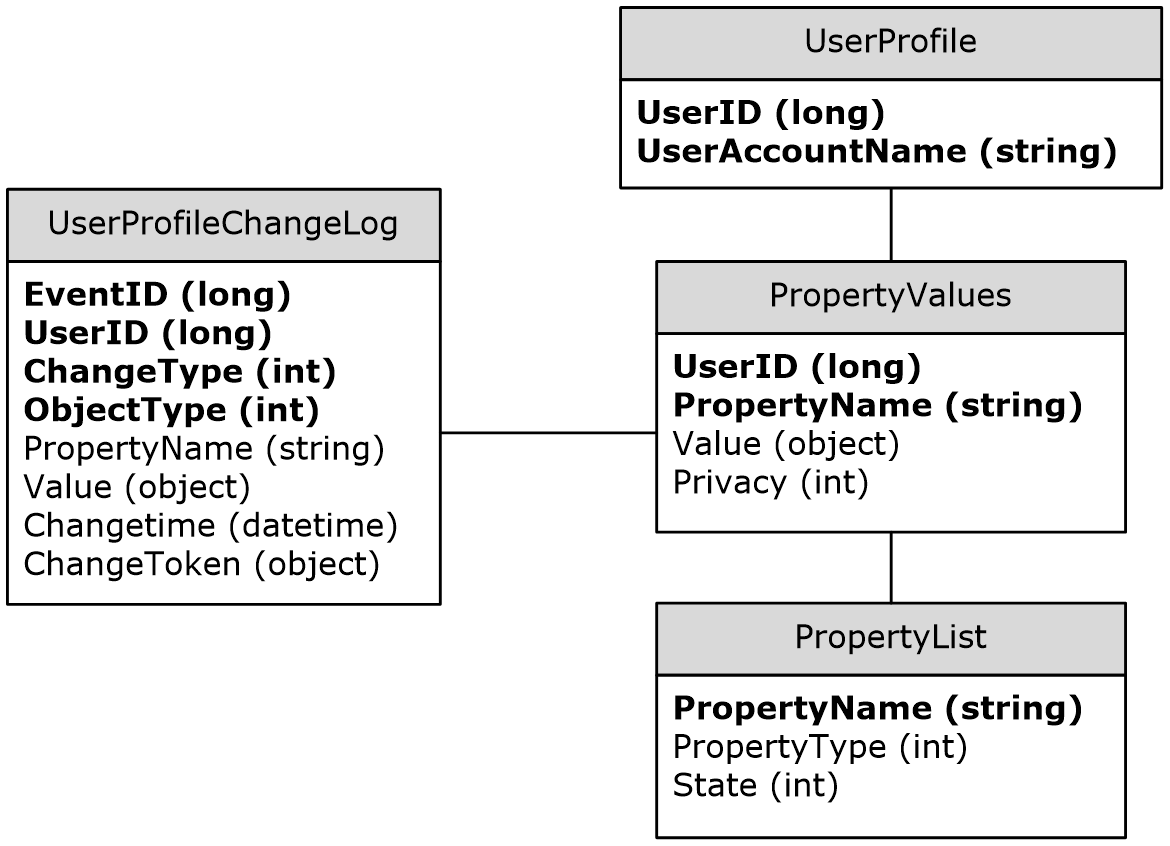 Figure 2: Abstract data modelIn the preceding diagram, each table specifies a type of entity in the model, and each line specifies that one type of entity contains a reference to another.UserProfile Table: A collection of entries corresponding to the user profile available on the protocol server.UserID: A unique number that identifies the user.userAccountName: A unique string name that identifies the user.PropertyList Table: A collection of entries, each one corresponding to a property.PropertyName: A unique name for the property.PropertyType: An integer identifying the type of the property.State: An integer identifying what is the property state.PropertyValues Table: A collection of entries with the values of the user properties.UserID: The unique identifier of the user.PropertyName: The unique name of the property.Value: The value of the property identified by PropertyName for the user identified by UserID.Privacy: An integer indicating what the privacy policy is for this property value.UserProfileChangeLog: A collection of entries containing the user profile change entries.EventID: A unique identifier for the user profile change log entry. UserID: The unique identifier for the user for whom the user profile change log entry was created. ChangeType: An integer identifying the change type of the user profile change log entry. ObjectType: An integer identifying the object type of the user profile change log entry. PropertyName: The name of the single value property or multivalue property which the user profile change log entry refers to. Value: The value of the property for the user profile change log entry. ChangeTime: The date and time at which the user profile change log entry was created.ChangeToken: The Change Token of the user profile change log entry. It uniquely identifies the specified change. TimersNone.InitializationNone.Message Processing Events and Sequencing RulesThe following table summarizes the list of WSDL operations as defined by this specification:GetAllChangesThe GetAllChanges operation is used to get all user profile change entries available on the protocol server.<wsdl:operation name="GetAllChanges">   <wsdl:input message="tns:GetAllChangesSoapIn" />    <wsdl:output message="tns:GetAllChangesSoapOut" /></wsdl:operation>This method has no input parameters. It is used to retrieve up to 1000 user profile change entries on the protocol server. Only a user with administrator privileges can call this method.The protocol client sends a GetAllChangesSoapIn request message (section 3.1.4.1.1.1) and the protocol server responds with a GetAllChangesSoapOut response message (section 3.1.4.1.1.2), as shown in the following figure.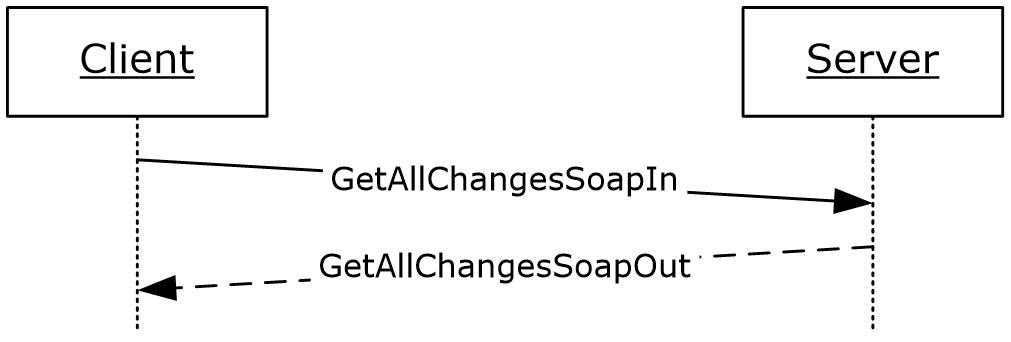 Figure 3: GetAllChanges operationMessagesGetAllChangesSoapInThe request WSDL message for a GetAllChanges WSDL operation. The SOAP action value is:http://microsoft.com/webservices/SharePointPortalServer/UserProfileChangeService/GetAllChangesThe SOAP body contains a GetAllChanges element.GetAllChangesSoapOutThe response WSDL message for a GetAllChanges WSDL operation. The SOAP body contains a GetAllChangesResponse element.ElementsGetAllChangesThe input for a GetAllChanges WSDL operation.<s:element name="GetAllChanges">  <s:complexType/></s:element>GetAllChangesResponseThe response WSDL message for a GetAllChanges WSDL operation.<s:element name="GetAllChangesResponse">  <s:complexType>    <s:sequence>      <s:element minOccurs="0" maxOccurs="1" name="GetAllChangesResult"                 type="tns:UserProfileChangeDataContainer" />    </s:sequence>  </s:complexType></s:element>GetAllChangesResult: The UserProfileChangeDataContainer, which MUST contain the returned user profile change entries.GetChangesThe GetChanges operation is used to retrieve a subset of all user profile change entries available on the protocol server.<wsdl:operation name="GetChanges">    <wsdl:input message="tns:GetChangesSoapIn" />    <wsdl:output message="tns:GetChangesSoapOut" /></wsdl:operation>This method takes a ChangeToken, as described in (section 2.2.4.4), and a query parameter used to filter the user profile change entries available on the protocol server. Only a user with administrator privileges can call this method.The protocol client sends a GetChangesSoapIn request message (section 3.1.4.2.1.1) and the protocol server responds with a GetChangesSoapOut response message (section 3.1.4.2.1.2), as shown in the following figure.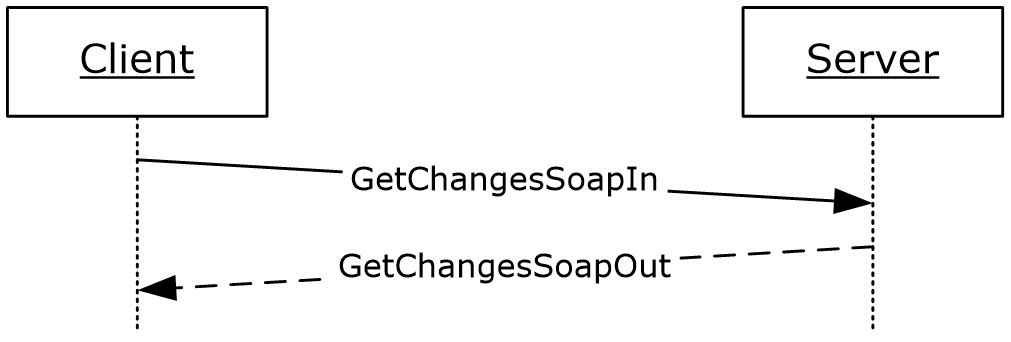 Figure 4: GetChanges operationMessagesGetChangesSoapInThe request WSDL message for a GetChanges WSDL operation. The SOAP action value of the message is defined as follows:http://microsoft.com/webservices/SharePointPortalServer/UserProfileChangeService/GetChangesThe SOAP body contains a GetChanges element.GetChangesSoapOutThe response WSDL message for a GetChanges WSDL operation. The SOAP body contains a GetChangesResponse element.ElementsGetChangesThe input data for a GetChanges WSDL operation.<s:element name="GetChanges">  <s:complexType>    <s:sequence>      <s:element minOccurs="0" maxOccurs="1" name="changeToken" type="s:string" />      <s:element minOccurs="0" maxOccurs="1" name="changeQuery"                  type="tns:UserProfileChangeQuery" />    </s:sequence>  </s:complexType></s:element>changeToken: A value specifying a change token. This value is acquired from the value of "GetCurrentChangeTokenResult" (section 3.1.4.3.2.2). All returned user profile change entries MUST follow the user profile change entry identified by this change token. changeQuery: A value that defines the ObjectTypes and ChangeTypes that the returned data SHOULD contain.<4>GetChangesResponseThe result data for a GetChanges WSDL operation.<s:element name="GetChangesResponse">  <s:complexType>    <s:sequence>      <s:element minOccurs="0" maxOccurs="1" name="GetChangesResult"                  type="tns:UserProfileChangeDataContainer" />    </s:sequence>  </s:complexType></s:element>GetChangesResult: A UserProfileChangeDataContainer that MUST contain all user profile change entries between 0 and 1000.The response MUST contain a SOAP fault in the following cases:The change token provided precedes the earliest change available on the protocol server.The change token is invalid.GetCurrentChangeTokenThe GetCurrentChangeToken operation is used to get a change token that identifies the most recent user profile change entry available on the protocol server.<wsdl:operation name="GetCurrentChangeToken">    <wsdl:input message="tns:GetCurrentChangeTokenSoapIn" />    <wsdl:output message="tns:GetCurrentChangeTokenSoapOut" /></wsdl:operation>The protocol client sends a GetCurrentChangeTokenSoapIn request message (section 3.1.4.3.1.1) and the protocol server responds with a GetCurrentChangeTokenSoapOut response message (section 3.1.4.3.1.2), as shown in the following figure. 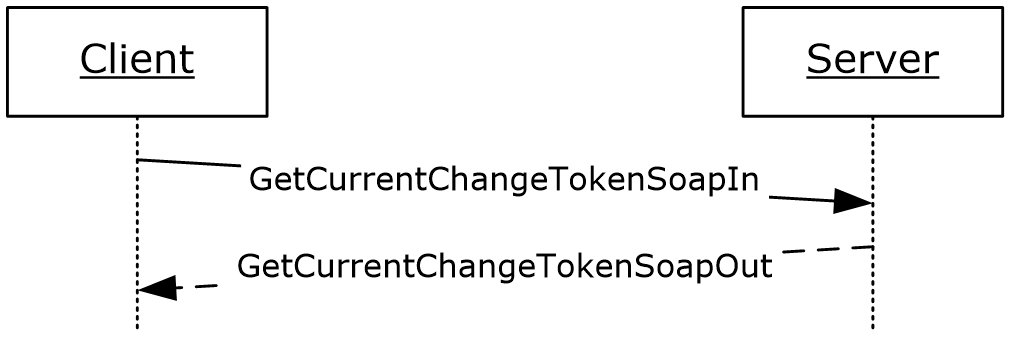 Figure 5: GetCurrentChangeToken operationMessagesGetCurrentChangeTokenSoapInThe request WSDL message for a GetCurrentChangeToken WSDL operation.The SOAP action value is: http://microsoft.com/webservices/SharePointPortalServer/UserProfileChangeService/GetCurrentChangeTokenThe SOAP body contains a GetCurrentChangeToken element.GetCurrentChangeTokenSoapOutThe response WSDL message for a GetAllChanges WSDL operation.The SOAP body contains a GetCurrentChangeTokenResponse element.ElementsGetCurrentChangeTokenThe request WSDL message for a GetCurrentChangeToken WSDL operation.<s:element name="GetCurrentChangeToken">  <s:complexType/></s:element>GetCurrentChangeTokenResponseThe response WSDL message for a GetCurrentChangeToken WSDL operation.<s:element name="GetCurrentChangeTokenResponse">  <s:complexType>    <s:sequence>      <s:element minOccurs="0" maxOccurs="1" name="GetCurrentChangeTokenResult"                  type="s:string" />    </s:sequence>  </s:complexType></s:element>GetCurrentChangeTokenResult: A value that MUST identify the most recent user profile change entry available on the protocol server.GetUserAllChangesThe GetUserAllChanges operation is used to get all user profile change entries available on the protocol server for the specified user.<wsdl:operation name="GetUserAllChanges">    <wsdl:input message="tns:GetUserAllChangesSoapIn" />    <wsdl:output message="tns:GetUserAllChangesSoapOut" /></wsdl:operation>This method takes a user name as a parameter, and retrieves up to 1000 user profile change entries on the protocol server.The protocol client sends a GetUserAllChangesSoapIn request message (section 3.1.4.4.1.1) and the protocol server responds with a GetUserAllChangesSoapOut response message (section 3.1.4.4.1.2), as shown in the following figure.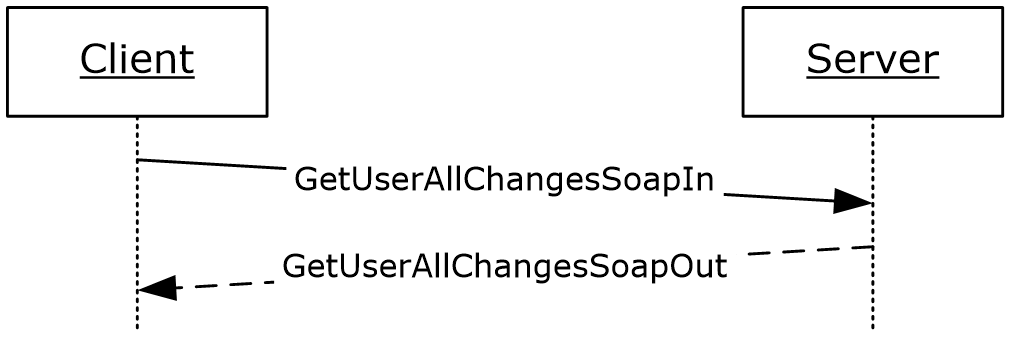 Figure 6: GetUserAllChanges operationMessagesGetUserAllChangesSoapInThe request WSDL message for a GetUserAllChangesSoapIn WSDL operation.The SOAP action value is:http://microsoft.com/webservices/SharePointPortalServer/UserProfileChangeService/GetUserAllChangesThe SOAP body contains a GetUserAllChanges element.GetUserAllChangesSoapOutThe response WSDL message for a GetUserAllChangesSoapOut WSDL operation.The SOAP body contains a GetUserAllChangesResponse element.ElementsGetUserAllChangesThe request WSDL message for a GetUserAllChanges WSDL operation.<s:element name="GetUserAllChanges">  <s:complexType>    <s:sequence>      <s:element minOccurs="0" maxOccurs="1" name="userAccountName"                 type="s:string" />    </s:sequence>  </s:complexType></s:element>userAccountName: A value that identifies the user whose profile change entries MUST be retrieved.GetUserAllChangesResponseThe response WSDL message for a GetUserAllChanges WSDL operation. <s:element name="GetUserAllChangesResponse">  <s:complexType>    <s:sequence>      <s:element minOccurs="0" maxOccurs="1" name="GetUserAllChangesResult"                 type="tns:UserProfileChangeDataContainer" />    </s:sequence>  </s:complexType></s:element>GetUserAllChangesResult: A UserProfileChangeDataContainer that MUST contain the user profile change entries of the specified user.The response MUST contain a SOAP fault when the userAccountName does not have a corresponding profile on the protocol server.GetUserChangesThe GetUserChanges operation is used to retrieve a subset of all of the user profile change entries that are available on the protocol server for the specified user.   <wsdl:operation name="GetUserChanges">    <wsdl:input message="tns:GetUserChangesSoapIn" />    <wsdl:output message="tns:GetUserChangesSoapOut" /></wsdl:operation>This method takes a change token and a query parameter used to filter the user profile change entries that are available on the protocol server for the specified user.The protocol client sends a GetUserChangesSoapIn request message (section 3.1.4.5.1.1) and the protocol server responds with a GetUserChangesSoapOut response message (section 3.1.4.5.1.2), as shown in the following figure.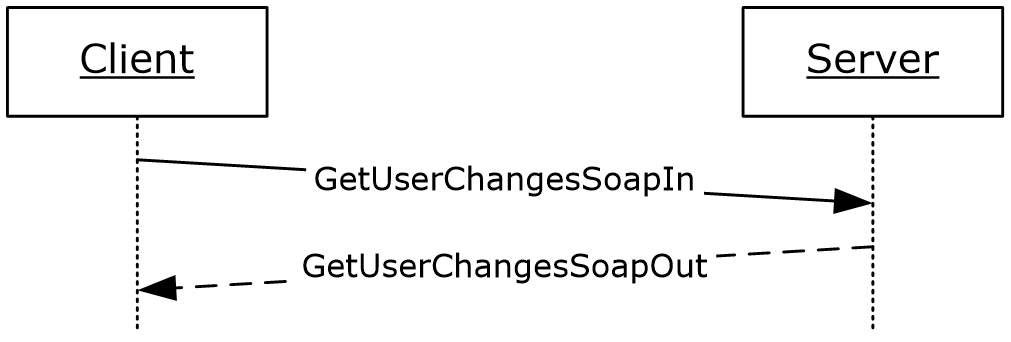 Figure 7: GetUserChanges operationMessagesGetUserChangesSoapInThe request WSDL message for a GetUserChanges WSDL operation.The SOAP action value of the message is defined as follows:http://microsoft.com/webservices/SharePointPortalServer/UserProfileChangeService/GetUserChangesThe SOAP body contains a GetUserChanges element.GetUserChangesSoapOutThe response WSDL message for a GetUserChanges WSDL operation.The SOAP body contains a GetUserChangesResponse element.ElementsGetUserChangesThe GetUserChanges complex type is used to represent the input data of a GetUserChanges WSDL operation.<s:element name="GetUserChanges">  <s:complexType>    <s:sequence>      <s:element minOccurs="0" maxOccurs="1" name="userAccountName"                 type="s:string" />      <s:element minOccurs="0" maxOccurs="1" name="changeToken" type="s:string" />      <s:element minOccurs="0" maxOccurs="1" name="changeQuery"                 type="tns:UserProfileChangeQuery" />    </s:sequence>  </s:complexType></s:element>userAccountName: A value that identifies the user whose profile change entries MUST be retrieved.changeToken: A value specifying a change token. This value is acquired from the value of "GetUserCurrentChangeTokenResult" (section 3.1.4.6.2.2). All returned user profile change entries MUST follow the user profile change entry identified by this change token.changeQuery: A value that defines the ObjectTypes and ChangeTypes that the returned data SHOULD contain.<5>GetUserChangesResponseThe response WSDL message for a GetUserChanges WSDL operation.<s:element name="GetUserChangesResponse">  <s:complexType>    <s:sequence>      <s:element minOccurs="0" maxOccurs="1" name="GetUserChangesResult"                 type="tns:UserProfileChangeDataContainer" />    </s:sequence>  </s:complexType></s:element>GetUserChangesResult: A UserProfileChangeDataContainer that MUST contain the user profile change entries of the specified user. It occurs after the value is identified by the change token.The response MUST contain a SOAP fault in the following cases:The userAccountName does not have a corresponding profile on the protocol server.The change token provided precedes the earliest change available on the protocol server.The change token is invalid.GetUserCurrentChangeTokenThe GetUserCurrentChangeToken operation is used to return a change token that identifies the most recent user profile change entry available on the protocol server for the specified user.<wsdl:operation name="GetUserCurrentChangeToken">    <wsdl:input message="tns:GetUserCurrentChangeTokenSoapIn" />    <wsdl:output message="tns:GetUserCurrentChangeTokenSoapOut" /></wsdl:operation>The protocol client sends a GetUserCurrentChangeTokenSoapIn request message (section 3.1.4.6.1.1) and the protocol server responds with a GetUserCurrentChangeTokenSoapOut response message (section 3.1.4.6.1.2), as shown in the following figure.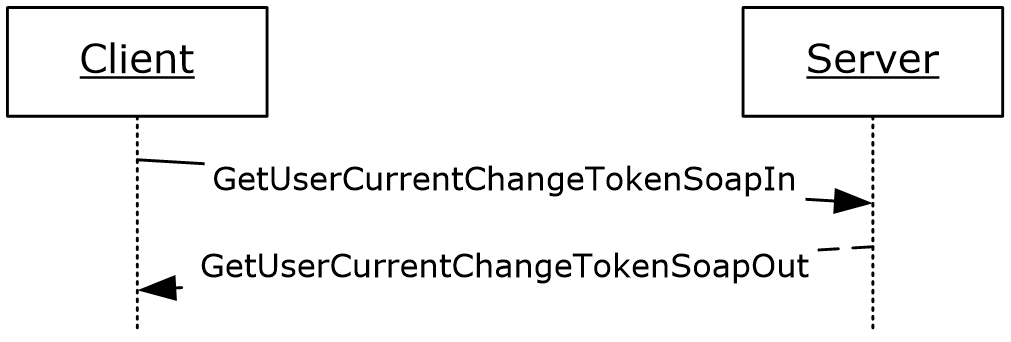 Figure 8: GetUserCurrentChangeToken operationMessagesGetUserCurrentChangeTokenSoapInThe request WSDL message for a GetUserCurrentChangeToken WSDL operation.The SOAP action value is:http://microsoft.com/webservices/SharePointPortalServer/UserProfileChangeService/GetUserCurrentChangeTokenThe SOAP body contains a GetUserCurrentChangeToken element.GetUserCurrentChangeTokenSoapOutThe response WSDL message for a GetUserCurrentChangeToken WSDL operation.  The SOAP body contains a GetUserCurrentChangeTokenResponse element.ElementsGetUserCurrentChangeTokenThe GetUserCurrentChangeToken complex type is used to represent the input data of a GetUserCurrentChangeToken WSDL operation.<s:element name="GetUserCurrentChangeToken">  <s:complexType>    <s:sequence>      <s:element minOccurs="0" maxOccurs="1"                 name="userAccountName" type="s:string" />    </s:sequence>  </s:complexType></s:element>userAccountName: The specified user to whom the user profile change entry change token applies. This value MUST be retrieved and MUST NOT be NULL.GetUserCurrentChangeTokenResponseThe response WSDL message for a GetUserCurrentChangeToken WSDL operation.<s:element name="GetUserCurrentChangeTokenResponse">  <s:complexType>    <s:sequence>      <s:element minOccurs="0" maxOccurs="1"                 name="GetUserCurrentChangeTokenResult" type="s:string" />    </s:sequence>  </s:complexType></s:element>GetUserCurrentChangeTokenResult: A value that identifies the most recent user profile change entry that is available on the protocol server for a specified user.The response MUST contain a SOAP fault when the userAccountName does not have a corresponding profile on the protocol server.Timer EventsNone.Other Local EventsNone.Protocol ExamplesSample DataThe user profile store contains five user profiles representing five different users. This sample data is used in the following two examples.The property store contains four properties and their privacy policy.The user profile property store contains ten user profile property values.The user profile change entry log contains six user profile change entries.Profile ReplicationThis scenario describes the protocol that is used to replicate the user profile information from one protocol server to another, for search engine crawling of user profiles, back-up, transfer, and so forth.Initially, the protocol client retrieves the current change token to use as a starting point, and sends the following request:<?xml version="1.0" encoding="utf-8"?><soap:Envelope xmlns:soap="http://schemas.xmlsoap.org/soap/envelope/"xmlns:xsi="http://www.w3.org/2001/XMLSchema-instance" xmlns:xsd="http://www.w3.org/2001/XMLSchema">  <soap:Body>    <GetCurrentChangeTokenxmlns="http://microsoft.com/webservices/SharePointPortalServer/UserProfileChangeService"/>  </soap:Body></soap:Envelope>The protocol server returns the current change token in the form of the following SOAP response:<?xml version="1.0" encoding="utf-8"?><soap:Envelope xmlns:soap="http://schemas.xmlsoap.org/soap/envelope/" xmlns:xsi="http://www.w3.org/2001/XMLSchema-instance" xmlns:xsd="http://www.w3.org/2001/XMLSchema">  <soap:Body>    <GetCurrentChangeTokenResponsexmlns="http://microsoft.com/webservices/SharePointPortalServer/UserProfileChangeService">      <GetCurrentChangeTokenResult>        1;42703492;02/13/2008 14:34:56      </GetCurrentChangeTokenResult>    </GetCurrentChangeTokenResponse>  </soap:Body></soap:Envelope>The protocol client uses the change token to retrieve all user profile change entries that occurred after the date and time of the specified change token, by sending the following request:<?xml version="1.0" encoding="utf-8"?><soap:Envelope xmlns:soap="http://schemas.xmlsoap.org/soap/envelope/" xmlns:xsi="http://www.w3.org/2001/XMLSchema-instance" xmlns:xsd="http://www.w3.org/2001/XMLSchema">  <soap:Body>    <GetChangesxmlns="http://microsoft.com/webservices/SharePointPortalServer/UserProfileChangeService">      <changeToken>        1;42703492;02/13/2008 14:34:56      </changeToken>      <changeQuery>        <SingleValueProperty>true</SingleValueProperty>        <MultiValueProperty>true</MultiValueProperty>        <Custom>true</Custom>        <Anniversary>true</Anniversary>        <DistributionListMembership>true</DistributionListMembership>        <SiteMembership>true</SiteMembership>        <QuickLink>true</QuickLink>        <Colleague>true</Colleague>        <PersonalizationSite>true</PersonalizationSite>        <UserProfile>true</UserProfile>        <OrganizationMembership>true</OrganizationMembership>        <WebLog>true</WebLog>        <Add>true</Add>        <Update>true</Update>        <UpdateMetadata>true</UpdateMetadata>        <Delete>true</Delete>      </changeQuery>    </GetChanges>  </soap:Body></soap:Envelope>The protocol server retrieves all user profile change entries that occurred after the specified change token and replies with the following response:<?xml version="1.0" encoding="utf-8"?><soap:Envelope xmlns:soap="http://schemas.xmlsoap.org/soap/envelope/" xmlns:xsi="http://www.w3.org/2001/XMLSchema-instance" xmlns:xsd="http://www.w3.org/2001/XMLSchema">  <soap:Body>    <GetChangesResponsexmlns="http://microsoft.com/webservices/SharePointPortalServer/UserProfileChangeService">      <GetChangesResult>        <Changes>          <UserProfileChangeData>              <Id>42703511</Id>              <UserAccountName>Another User4</UserAccountName>              <ChangeType>Add</ChangeType>              <ObjectType>Colleague</ObjectType>              <EventTime>2008-02-13T14:34:56.183</EventTime>              <Value xsi:type="xsd:string">One More User2</Value>              <PolicyId>a88b9dcb-5b82-41e4-8a19-17672f307b95</PolicyId>          </UserProfileChangeData>          <UserProfileChangeData>              <Id>42703578</Id>              <UserAccountName>Another User4</UserAccountName>              <ChangeType>Add</ChangeType>              <ObjectType>WebLog</ObjectType>              <EventTime>2008-02-13T15:45:07.183</EventTime>              <PolicyId>a88b9dcb-5b82-41e4-8a19-17672f307b95</PolicyId>          </UserProfileChangeData>          <UserProfileChangeData>              <Id>42703599</Id>              <UserAccountName>Another User4</UserAccountName>              <ChangeType>Delete</ChangeType>              <ObjectType> WebLog </ObjectType>              <EventTime>2008-02-13T16:56:18.183</EventTime>              <PolicyId>a88b9dcb-5b82-41e4-8a19-17672f307b95</PolicyId>          </UserProfileChangeData>          <UserProfileChangeData>              <Id>42703604</Id>              <UserAccountName>User1</UserAccountName>              <ChangeType>Add</ChangeType>              <ObjectType>SingleValueProperty</ObjectType>              <EventTime>2008-03-01T15:21:17.183</EventTime>              <Value xsi:type="xsd:string">02/29/2008 </Value>              <PolicyId>a88b9dcb-5b82-41e4-8a19-17672f307b95</PolicyId>              <PropertyName>Marriage Data</PropertyName>          </UserProfileChangeData>        </Changes>    <ChangeToken>1; 42703604;03/01/2008 15:21:17</ChangeToken>    <HasExceededCountLimit>false</HasExceededCountLimit>      </GetChangesResult>    </GetChangesResponse>  </soap:Body></soap:Envelope>The protocol client parses each UserProfileChangeData record and saves data according to its own storage mechanism, then uses the value of the ChangeToken node to initiate a new GetChanges request. If HasExceededCountLimit is true, not all user profile change entries have been retrieved and only the most recent ones have been sent. The protocol client will then reduce the time period between two consecutive GetChanges requests until HasExceededCountLimit is false, thus ensuring that no further data is lost.Profile CachingThis scenario describes the protocol that is used to maintain user profile information about a cached user. This example assumes that the protocol client includes data that is already cached.The protocol client retrieves the desired user’s current change token, which it uses as a starting point to send the following request:<?xml version="1.0" encoding="utf-8"?><soap:Envelope xmlns:soap="http://schemas.xmlsoap.org/soap/envelope/"xmlns:xsi="http://www.w3.org/2001/XMLSchema-instance" xmlns:xsd="http://www.w3.org/2001/XMLSchema">  <soap:Body>    <GetUserCurrentChangeTokenxmlns="http://microsoft.com/webservices/SharePointPortalServer/UserProfileChangeService">      <userAccountName>User1</userAccountName>    </GetUserCurrentChangeToken>  </soap:Body></soap:Envelope>The protocol server returns the current change token in the form of the following SOAP response:<?xml version="1.0" encoding="utf-8"?><soap:Envelope xmlns:soap="http://schemas.xmlsoap.org/soap/envelope/" xmlns:xsi="http://www.w3.org/2001/XMLSchema-instance" xmlns:xsd="http://www.w3.org/2001/XMLSchema">  <soap:Body>    <GetUserCurrentChangeTokenResponsexmlns="http://microsoft.com/webservices/SharePointPortalServer/UserProfileChangeService">      <GetUserCurrentChangeTokenResult>        1;1;02/13/2008 13:23:45      </GetUserCurrentChangeTokenResult>      </GetUserCurrentChangeTokenResponse>    </soap:Body></soap:Envelope>The protocol client then uses the change token to retrieve all user profile change entries that occurred after the date and time of the specified change token, by sending the following request:<?xml version="1.0" encoding="utf-8"?><soap:Envelope xmlns:soap="http://schemas.xmlsoap.org/soap/envelope/" xmlns:xsi="http://www.w3.org/2001/XMLSchema-instance" xmlns:xsd="http://www.w3.org/2001/XMLSchema">  <soap:Body>    <GetUserChangesxmlns="http://microsoft.com/webservices/SharePointPortalServer/UserProfileChangeService">      <userAccountName>User1</userAccountName>      <changeToken>1;1;02/13/2008 13:23:45</changeToken>      <changeQuery>        <SingleValueProperty>true</SingleValueProperty>        <MultiValueProperty>true</MultiValueProperty>        <Custom>true</Custom>        <Anniversary>true</Anniversary>        <DistributionListMembership>true</DistributionListMembership>        <SiteMembership>true</SiteMembership>        <QuickLink>true</QuickLink>        <Colleague>true</Colleague>        <PersonalizationSite>true</PersonalizationSite>        <UserProfile>true</UserProfile>        <OrganizationMembership>true</OrganizationMembership>        <WebLog>true</WebLog>        <Add>true</Add>        <Update>true</Update>        <UpdateMetadata>true</UpdateMetadata>        <Delete>true</Delete>      </changeQuery>    </GetUserChanges>  </soap:Body></soap:Envelope>The protocol server retrieves all user profile change entries that occurred after the specified change token and replies with the following response:<?xml version="1.0" encoding="utf-8"?><soap:Envelope xmlns:soap="http://schemas.xmlsoap.org/soap/envelope/" xmlns:xsi="http://www.w3.org/2001/XMLSchema-instance" xmlns:xsd="http://www.w3.org/2001/XMLSchema">  <soap:Body>    <GetUserChangesResponsexmlns="http://microsoft.com/webservices/SharePointPortalServer/UserProfileChangeService">      <GetUserChangesResult>        <Changes>          <UserProfileChangeData>            <Id>6</Id>            <UserAccountName>User1</UserAccountName>            <ChangeType>Add</ChangeType>            <ObjectType> SingleValueProperty</ObjectType>            <EventTime>2008-03-01T15:45:07.128</EventTime>            <Value xsi:type="xsd:date">2008-02-29 </Value>            <PolicyId>a88b9dcb-5b82-41e4-8a19-17672f307b95</PolicyId>            <PropertyName> Marriage Data </PropertyName>          </UserProfileChangeData>        </Changes>        <ChangeToken>1;6;03/01/2008 15:45:07</ChangeToken>        <HasExceededCountLimit>false</HasExceededCountLimit>      </GetUserChangesResult>    </GetUserChangesResponse>  </soap:Body></soap:Envelope>The protocol client parses each UserProfileChangeData record and updates the data in the cache accordingly. The protocol client then waits a predetermined amount of time, and uses the value of the ChangeToken node to initiate a new operation. The userAccountName does not have a corresponding profile on the protocol server.If HasExceededCountLimit is true (signaling that not all user profile change entries could be retrieved and only the most recent ones have been sent), then the protocol client will reduce the time period between two consecutive calls. The userAccountName does not have a corresponding profile on the protocol server. GetUserChanges requests entries until HasExceededCountLimit is false, which ensures that no further data is lost.SecuritySecurity Considerations for ImplementersNone.Index of Security ParametersNone.Appendix A: Full WSDLFor ease of implementation the full WSDL is provided in the following:<?xml version="1.0" encoding="utf-8"?><wsdl:definitions xmlns:soap="http://schemas.xmlsoap.org/wsdl/soap/" xmlns:tm="http://microsoft.com/wsdl/mime/textMatching/" xmlns:soapenc="http://schemas.xmlsoap.org/soap/encoding/" xmlns:mime="http://schemas.xmlsoap.org/wsdl/mime/" xmlns:tns="http://microsoft.com/webservices/SharePointPortalServer/UserProfileChangeService" xmlns:s1="http://microsoft.com/wsdl/types/" xmlns:s="http://www.w3.org/2001/XMLSchema" xmlns:soap12="http://schemas.xmlsoap.org/wsdl/soap12/" xmlns:http="http://schemas.xmlsoap.org/wsdl/http/" targetNamespace="http://microsoft.com/webservices/SharePointPortalServer/UserProfileChangeService" xmlns:wsdl="http://schemas.xmlsoap.org/wsdl/">  <wsdl:types>    <s:schema elementFormDefault="qualified" targetNamespace="http://microsoft.com/webservices/SharePointPortalServer/UserProfileChangeService">      <s:import namespace="http://microsoft.com/wsdl/types/" />      <s:element name="GetAllChanges">        <s:complexType />      </s:element>      <s:element name="GetAllChangesResponse">        <s:complexType>          <s:sequence>            <s:element minOccurs="0" maxOccurs="1" name="GetAllChangesResult" type="tns:UserProfileChangeDataContainer" />          </s:sequence>        </s:complexType>      </s:element>      <s:complexType name="UserProfileChangeDataContainer">        <s:sequence>          <s:element minOccurs="0" maxOccurs="1" name="Changes" type="tns:ArrayOfUserProfileChangeData" />          <s:element minOccurs="0" maxOccurs="1" name="ChangeToken" type="s:string" />          <s:element minOccurs="1" maxOccurs="1" name="HasExceededCountLimit" type="s:boolean" />        </s:sequence>      </s:complexType>      <s:complexType name="ArrayOfUserProfileChangeData">        <s:sequence>          <s:element minOccurs="0" maxOccurs="unbounded" name="UserProfileChangeData" nillable="true" type="tns:UserProfileChangeData" />        </s:sequence>      </s:complexType>      <s:complexType name="UserProfileChangeData">        <s:sequence>          <s:element minOccurs="1" maxOccurs="1" name="Id" type="s:long" />          <s:element minOccurs="0" maxOccurs="1" name="UserAccountName" type="s:string" />          <s:element minOccurs="0" maxOccurs="1" name="UserRemotePersonalSiteHostUrl" type="s:string" />          <s:element minOccurs="1" maxOccurs="1" name="ChangeType" type="tns:ChangeTypes" />          <s:element minOccurs="1" maxOccurs="1" name="ObjectType" type="tns:ObjectTypes" />          <s:element minOccurs="1" maxOccurs="1" name="EventTime" type="s:dateTime" />          <s:element minOccurs="0" maxOccurs="1" name="Value" />          <s:element minOccurs="1" maxOccurs="1" name="PolicyId" type="s1:guid" />          <s:element minOccurs="0" maxOccurs="1" name="PropertyName" type="s:string" />        </s:sequence>      </s:complexType>      <s:simpleType name="ChangeTypes">        <s:list>          <s:simpleType>            <s:restriction base="s:string">              <s:enumeration value="None" />              <s:enumeration value="Add" />              <s:enumeration value="Modify" />              <s:enumeration value="Delete" />              <s:enumeration value="Metadata" />              <s:enumeration value="All" />            </s:restriction>          </s:simpleType>        </s:list>      </s:simpleType>      <s:simpleType name="ObjectTypes">        <s:list>          <s:simpleType>            <s:restriction base="s:string">              <s:enumeration value="None" />              <s:enumeration value="SingleValueProperty" />              <s:enumeration value="MultiValueProperty" />              <s:enumeration value="Anniversary" />              <s:enumeration value="DLMembership" />              <s:enumeration value="SiteMembership" />              <s:enumeration value="QuickLink" />              <s:enumeration value="Colleague" />              <s:enumeration value="PersonalizationSite" />              <s:enumeration value="UserProfile" />              <s:enumeration value="WebLog" />              <s:enumeration value="Custom" />              <s:enumeration value="OrganizationProfile" />              <s:enumeration value="OrganizationMembership" />              <s:enumeration value="All" />            </s:restriction>          </s:simpleType>        </s:list>      </s:simpleType>      <s:element name="GetChanges">        <s:complexType>          <s:sequence>            <s:element minOccurs="0" maxOccurs="1" name="changeToken" type="s:string" />            <s:element minOccurs="0" maxOccurs="1" name="changeQuery" type="tns:UserProfileChangeQuery" />          </s:sequence>        </s:complexType>      </s:element>      <s:complexType name="UserProfileChangeQuery">        <s:complexContent mixed="false">          <s:extension base="tns:ProfileBaseChangeQuery">            <s:sequence>          <s:element minOccurs="1" maxOccurs="1" name="Anniversary" type="s:boolean" />          <s:element minOccurs="1" maxOccurs="1" name="DistributionListMembership" type="s:boolean" />          <s:element minOccurs="1" maxOccurs="1" name="SiteMembership" type="s:boolean" />          <s:element minOccurs="1" maxOccurs="1" name="QuickLink" type="s:boolean" />          <s:element minOccurs="1" maxOccurs="1" name="Colleague" type="s:boolean" />              <s:element minOccurs="1" maxOccurs="1" name="WebLog" type="s:boolean" />          <s:element minOccurs="1" maxOccurs="1" name="PersonalizationSite" type="s:boolean" />          <s:element minOccurs="1" maxOccurs="1" name="UserProfile" type="s:boolean" />              <s:element minOccurs="1" maxOccurs="1" name="OrganizationMembership" type="s:boolean" />            </s:sequence>          </s:extension>        </s:complexContent>      </s:complexType>      <s:complexType name="ProfileBaseChangeQuery">        <s:sequence>          <s:element minOccurs="1" maxOccurs="1" name="SingleValueProperty" type="s:boolean" />          <s:element minOccurs="1" maxOccurs="1" name="MultiValueProperty" type="s:boolean" />          <s:element minOccurs="1" maxOccurs="1" name="Custom" type="s:boolean" />          <s:element minOccurs="1" maxOccurs="1" name="Add" type="s:boolean" />          <s:element minOccurs="1" maxOccurs="1" name="Update" type="s:boolean" />          <s:element minOccurs="1" maxOccurs="1" name="UpdateMetadata" type="s:boolean" />          <s:element minOccurs="1" maxOccurs="1" name="Delete" type="s:boolean" />          <s:element minOccurs="0" maxOccurs="1" name="ChangeTokenStart" type="tns:UserProfileChangeToken" />        </s:sequence>      </s:complexType>      <s:complexType name="UserProfileChangeToken" />      <s:element name="GetChangesResponse">        <s:complexType>          <s:sequence>            <s:element minOccurs="0" maxOccurs="1" name="GetChangesResult" type="tns:UserProfileChangeDataContainer" />          </s:sequence>        </s:complexType>      </s:element>      <s:element name="GetCurrentChangeToken">        <s:complexType />      </s:element>      <s:element name="GetCurrentChangeTokenResponse">        <s:complexType>          <s:sequence>            <s:element minOccurs="0" maxOccurs="1" name="GetCurrentChangeTokenResult" type="s:string" />          </s:sequence>        </s:complexType>      </s:element>      <s:element name="GetUserAllChanges">        <s:complexType>          <s:sequence>            <s:element minOccurs="0" maxOccurs="1" name="userAccountName" type="s:string" />          </s:sequence>        </s:complexType>      </s:element>      <s:element name="GetUserAllChangesResponse">        <s:complexType>          <s:sequence>            <s:element minOccurs="0" maxOccurs="1" name="GetUserAllChangesResult" type="tns:UserProfileChangeDataContainer" />          </s:sequence>        </s:complexType>      </s:element>      <s:element name="GetUserChanges">        <s:complexType>          <s:sequence>            <s:element minOccurs="0" maxOccurs="1" name="userAccountName" type="s:string" />            <s:element minOccurs="0" maxOccurs="1" name="changeToken" type="s:string" />            <s:element minOccurs="0" maxOccurs="1" name="changeQuery" type="tns:UserProfileChangeQuery" />          </s:sequence>        </s:complexType>      </s:element>      <s:element name="GetUserChangesResponse">        <s:complexType>          <s:sequence>            <s:element minOccurs="0" maxOccurs="1" name="GetUserChangesResult" type="tns:UserProfileChangeDataContainer" />          </s:sequence>        </s:complexType>      </s:element>           <s:element name="GetUserCurrentChangeToken">        <s:complexType>          <s:sequence>            <s:element minOccurs="0" maxOccurs="1" name="userAccountName" type="s:string" />          </s:sequence>        </s:complexType>      </s:element>      <s:element name="GetUserCurrentChangeTokenResponse">        <s:complexType>          <s:sequence>            <s:element minOccurs="0" maxOccurs="1" name="GetUserCurrentChangeTokenResult" type="s:string" />          </s:sequence>        </s:complexType>      </s:element>    </s:schema>    <s:schema elementFormDefault="qualified" targetNamespace="http://microsoft.com/wsdl/types/">      <s:simpleType name="guid">        <s:restriction base="s:string">          <s:pattern value="[0-9a-fA-F]{8}-[0-9a-fA-F]{4}-[0-9a-fA-F]{4}-[0-9a-fA-F]{4}-[0-9a-fA-F]{12}" />        </s:restriction>      </s:simpleType>    </s:schema>  </wsdl:types>  <wsdl:message name="GetAllChangesSoapIn">    <wsdl:part name="parameters" element="tns:GetAllChanges" />  </wsdl:message>  <wsdl:message name="GetAllChangesSoapOut">    <wsdl:part name="parameters" element="tns:GetAllChangesResponse" />  </wsdl:message>  <wsdl:message name="GetChangesSoapIn">    <wsdl:part name="parameters" element="tns:GetChanges" />  </wsdl:message>  <wsdl:message name="GetChangesSoapOut">    <wsdl:part name="parameters" element="tns:GetChangesResponse" />  </wsdl:message>  <wsdl:message name="GetCurrentChangeTokenSoapIn">    <wsdl:part name="parameters" element="tns:GetCurrentChangeToken" />  </wsdl:message>  <wsdl:message name="GetCurrentChangeTokenSoapOut">    <wsdl:part name="parameters" element="tns:GetCurrentChangeTokenResponse" />  </wsdl:message>  <wsdl:message name="GetUserAllChangesSoapIn">    <wsdl:part name="parameters" element="tns:GetUserAllChanges" />  </wsdl:message>  <wsdl:message name="GetUserAllChangesSoapOut">    <wsdl:part name="parameters" element="tns:GetUserAllChangesResponse" />  </wsdl:message>  <wsdl:message name="GetUserChangesSoapIn">    <wsdl:part name="parameters" element="tns:GetUserChanges" />  </wsdl:message>  <wsdl:message name="GetUserChangesSoapOut">    <wsdl:part name="parameters" element="tns:GetUserChangesResponse" />  </wsdl:message>  <wsdl:message name="GetUserCurrentChangeTokenSoapIn">    <wsdl:part name="parameters" element="tns:GetUserCurrentChangeToken" />  </wsdl:message>  <wsdl:message name="GetUserCurrentChangeTokenSoapOut">    <wsdl:part name="parameters" element="tns:GetUserCurrentChangeTokenResponse" />  </wsdl:message>  <wsdl:portType name="UserProfileChangeServiceSoap">    <wsdl:operation name="GetAllChanges">      <wsdl:input message="tns:GetAllChangesSoapIn" />      <wsdl:output message="tns:GetAllChangesSoapOut" />    </wsdl:operation>    <wsdl:operation name="GetChanges">      <wsdl:input message="tns:GetChangesSoapIn" />      <wsdl:output message="tns:GetChangesSoapOut" />    </wsdl:operation>    <wsdl:operation name="GetCurrentChangeToken">      <wsdl:input message="tns:GetCurrentChangeTokenSoapIn" />      <wsdl:output message="tns:GetCurrentChangeTokenSoapOut" />    </wsdl:operation>    <wsdl:operation name="GetUserAllChanges">      <wsdl:input message="tns:GetUserAllChangesSoapIn" />      <wsdl:output message="tns:GetUserAllChangesSoapOut" />    </wsdl:operation>    <wsdl:operation name="GetUserChanges">      <wsdl:input message="tns:GetUserChangesSoapIn" />      <wsdl:output message="tns:GetUserChangesSoapOut" />    </wsdl:operation>    <wsdl:operation name="GetUserCurrentChangeToken">      <wsdl:input message="tns:GetUserCurrentChangeTokenSoapIn" />      <wsdl:output message="tns:GetUserCurrentChangeTokenSoapOut" />    </wsdl:operation>  </wsdl:portType>  <wsdl:binding name="UserProfileChangeServiceSoap" type="tns:UserProfileChangeServiceSoap">    <soap:binding transport="http://schemas.xmlsoap.org/soap/http" />    <wsdl:operation name="GetAllChanges">      <soap:operation soapAction="http://microsoft.com/webservices/SharePointPortalServer/UserProfileChangeService/GetAllChanges" style="document" />      <wsdl:input>        <soap:body use="literal" />      </wsdl:input>      <wsdl:output>        <soap:body use="literal" />      </wsdl:output>    </wsdl:operation>    <wsdl:operation name="GetChanges">      <soap:operation soapAction="http://microsoft.com/webservices/SharePointPortalServer/UserProfileChangeService/GetChanges" style="document" />      <wsdl:input>        <soap:body use="literal" />      </wsdl:input>      <wsdl:output>        <soap:body use="literal" />      </wsdl:output>    </wsdl:operation>    <wsdl:operation name="GetCurrentChangeToken">      <soap:operation soapAction="http://microsoft.com/webservices/SharePointPortalServer/UserProfileChangeService/GetCurrentChangeToken" style="document" />      <wsdl:input>        <soap:body use="literal" />      </wsdl:input>      <wsdl:output>        <soap:body use="literal" />      </wsdl:output>    </wsdl:operation>    <wsdl:operation name="GetUserAllChanges">      <soap:operation soapAction="http://microsoft.com/webservices/SharePointPortalServer/UserProfileChangeService/GetUserAllChanges" style="document" />      <wsdl:input>        <soap:body use="literal" />      </wsdl:input>      <wsdl:output>        <soap:body use="literal" />      </wsdl:output>    </wsdl:operation>    <wsdl:operation name="GetUserChanges">      <soap:operation soapAction="http://microsoft.com/webservices/SharePointPortalServer/UserProfileChangeService/GetUserChanges" style="document" />      <wsdl:input>        <soap:body use="literal" />      </wsdl:input>      <wsdl:output>        <soap:body use="literal" />      </wsdl:output>    </wsdl:operation>    <wsdl:operation name="GetUserCurrentChangeToken">      <soap:operation soapAction="http://microsoft.com/webservices/SharePointPortalServer/UserProfileChangeService/GetUserCurrentChangeToken" style="document" />      <wsdl:input>        <soap:body use="literal" />      </wsdl:input>      <wsdl:output>        <soap:body use="literal" />      </wsdl:output>    </wsdl:operation>  </wsdl:binding>  <wsdl:binding name="UserProfileChangeServiceSoap12" type="tns:UserProfileChangeServiceSoap">    <soap12:binding transport="http://schemas.xmlsoap.org/soap/http" />    <wsdl:operation name="GetAllChanges">      <soap12:operation soapAction="http://microsoft.com/webservices/SharePointPortalServer/UserProfileChangeService/GetAllChanges" style="document" />      <wsdl:input>        <soap12:body use="literal" />      </wsdl:input>      <wsdl:output>        <soap12:body use="literal" />      </wsdl:output>    </wsdl:operation>    <wsdl:operation name="GetChanges">      <soap12:operation soapAction="http://microsoft.com/webservices/SharePointPortalServer/UserProfileChangeService/GetChanges" style="document" />      <wsdl:input>        <soap12:body use="literal" />      </wsdl:input>      <wsdl:output>        <soap12:body use="literal" />      </wsdl:output>    </wsdl:operation>    <wsdl:operation name="GetCurrentChangeToken">      <soap12:operation soapAction="http://microsoft.com/webservices/SharePointPortalServer/UserProfileChangeService/GetCurrentChangeToken" style="document" />      <wsdl:input>        <soap12:body use="literal" />      </wsdl:input>      <wsdl:output>        <soap12:body use="literal" />      </wsdl:output>    </wsdl:operation>    <wsdl:operation name="GetUserAllChanges">      <soap12:operation soapAction="http://microsoft.com/webservices/SharePointPortalServer/UserProfileChangeService/GetUserAllChanges" style="document" />      <wsdl:input>        <soap12:body use="literal" />      </wsdl:input>      <wsdl:output>        <soap12:body use="literal" />      </wsdl:output>    </wsdl:operation>    <wsdl:operation name="GetUserChanges">      <soap12:operation soapAction="http://microsoft.com/webservices/SharePointPortalServer/UserProfileChangeService/GetUserChanges" style="document" />      <wsdl:input>        <soap12:body use="literal" />      </wsdl:input>      <wsdl:output>        <soap12:body use="literal" />      </wsdl:output>    </wsdl:operation>    <wsdl:operation name="GetUserCurrentChangeToken">      <soap12:operation soapAction="http://microsoft.com/webservices/SharePointPortalServer/UserProfileChangeService/GetUserCurrentChangeToken" style="document" />      <wsdl:input>        <soap12:body use="literal" />      </wsdl:input>      <wsdl:output>        <soap12:body use="literal" />      </wsdl:output>    </wsdl:operation>  </wsdl:binding></wsdl:definitions>Appendix B: Product BehaviorThe information in this specification is applicable to the following Microsoft products or supplemental software. References to product versions include updates to those products.Microsoft Office SharePoint Server 2007Microsoft SharePoint Server 2010Microsoft SharePoint Server 2013Microsoft SharePoint Server 2016Microsoft SharePoint Server 2019             Microsoft SharePoint Server Subscription EditionExceptions, if any, are noted in this section. If an update version, service pack or Knowledge Base (KB) number appears with a product name, the behavior changed in that update. The new behavior also applies to subsequent updates unless otherwise specified. If a product edition appears with the product version, behavior is different in that product edition.Unless otherwise specified, any statement of optional behavior in this specification that is prescribed using the terms "SHOULD" or "SHOULD NOT" implies product behavior in accordance with the SHOULD or SHOULD NOT prescription. Unless otherwise specified, the term "MAY" implies that the product does not follow the prescription.<1> Section 2.2.5.2:  Custom is not supported in Office SharePoint Server 2007.<2> Section 2.2.5.2:  OrganizationProfile is not supported in Office SharePoint Server 2007.<3> Section 2.2.5.2:  OrganizationMembership is not supported in Office SharePoint Server 2007.<4> Section 3.1.4.2.2.1:  When the user profile change entries log in the server does not have the specified ObjectTypes or ChangeTypes, the returned data will not contain the corresponding ObjectTypes or ChangeTypes.<5> Section 3.1.4.5.2.1:  When the user profile change entries log in the server does not have the specified ObjectTypes or ChangeTypes, the returned data will not contain the corresponding ObjectTypes or ChangeTypes.Change TrackingNo table of changes is available. The document is either new or has had no changes since its last release.IndexAAbstract data model   server 18Applicability 9ArrayOfUserProfileChangeData complex type 11Attribute groups 17Attributes 17CCapability negotiation 9Change tracking 45ChangeTypes simple type 15Complex types 11   ArrayOfUserProfileChangeData 11   ProfileBaseChangeQuery 12   UserProfileChangeData 12   UserProfileChangeDataContainer 13   UserProfileChangeQuery 14   UserProfileChangeToken 15DData model - abstract   server 18EEvents   local - server 29   timer - server 29Examples   profile caching 33   profile replication 31   sample data 30FFields - vendor-extensible 9Full WSDL 37GGlossary 6Groups 17GUID simple type 17IImplementer - security considerations 36Index of security parameters 36Informative references 8Initialization   server 19Introduction 6LLocal events   server 29MMessage processing   server 19Messages   ArrayOfUserProfileChangeData complex type 11   attribute groups 17   attributes 17   ChangeTypes simple type 15   complex types 11   elements 11   enumerated 11   groups 17   GUID simple type 17   namespaces 10   ObjectTypes simple type 16   ProfileBaseChangeQuery complex type 12   simple types 15   syntax 10   transport 10   UserProfileChangeData complex type 12   UserProfileChangeDataContainer complex type 13   UserProfileChangeQuery complex type 14   UserProfileChangeToken complex type 15NNamespaces 10Normative references 7OObjectTypes simple type 16Operations   GetAllChanges 20   GetChanges 21   GetCurrentChangeToken 23   GetUserAllChanges 24   GetUserChanges 25   GetUserCurrentChangeToken 27Overview (synopsis) 8PParameters - security index 36Preconditions 9Prerequisites 9Product behavior 44Profile caching example 33Profile replication example 31ProfileBaseChangeQuery complex type 12Protocol Details   overview 18RReferences 7   informative 8   normative 7Relationship to other protocols 8SSample data example 30Security   implementer considerations 36   parameter index 36Sequencing rules   server 19Server   abstract data model 18   GetAllChanges operation 20   GetChanges operation 21   GetCurrentChangeToken operation 23   GetUserAllChanges operation 24   GetUserChanges operation 25   GetUserCurrentChangeToken operation 27   initialization 19   local events 29   message processing 19   sequencing rules 19   timer events 29   timers 19Simple types 15   ChangeTypes 15   GUID 17   ObjectTypes 16Standards assignments 9Syntax   messages - overview 10TTimer events   server 29Timers   server 19Tracking changes 45Transport 10Types   complex 11   simple 15UUserProfileChangeData complex type 12UserProfileChangeDataContainer complex type 13UserProfileChangeQuery complex type 14UserProfileChangeToken complex type 15VVendor-extensible fields 9Versioning 9WWSDL 37DateRevision HistoryRevision ClassComments4/4/20080.1NewInitial Availability6/27/20081.0MajorRevised and edited the technical content12/12/20081.01EditorialRevised and edited the technical content7/13/20091.02MajorRevised and edited the technical content8/28/20091.03EditorialRevised and edited the technical content11/6/20091.04EditorialRevised and edited the technical content2/19/20102.0MajorUpdated and revised the technical content3/31/20102.01EditorialRevised and edited the technical content4/30/20102.02EditorialRevised and edited the technical content6/7/20102.03EditorialRevised and edited the technical content6/29/20102.04EditorialChanged language and formatting in the technical content.7/23/20102.04NoneNo changes to the meaning, language, or formatting of the technical content.9/27/20102.04NoneNo changes to the meaning, language, or formatting of the technical content.11/15/20102.04NoneNo changes to the meaning, language, or formatting of the technical content.12/17/20102.04NoneNo changes to the meaning, language, or formatting of the technical content.3/18/20112.04NoneNo changes to the meaning, language, or formatting of the technical content.6/10/20112.04NoneNo changes to the meaning, language, or formatting of the technical content.1/20/20122.5MinorClarified the meaning of the technical content.4/11/20122.5NoneNo changes to the meaning, language, or formatting of the technical content.7/16/20122.5NoneNo changes to the meaning, language, or formatting of the technical content.9/12/20122.5NoneNo changes to the meaning, language, or formatting of the technical content.10/8/20122.6MinorClarified the meaning of the technical content.2/11/20132.6NoneNo changes to the meaning, language, or formatting of the technical content.7/30/20132.7MinorClarified the meaning of the technical content.11/18/20132.7NoneNo changes to the meaning, language, or formatting of the technical content.2/10/20142.8MinorClarified the meaning of the technical content.4/30/20142.9MinorClarified the meaning of the technical content.7/31/20142.9NoneNo changes to the meaning, language, or formatting of the technical content.10/30/20142.9NoneNo changes to the meaning, language, or formatting of the technical content.2/26/20163.0MajorSignificantly changed the technical content.7/15/20163.0NoneNo changes to the meaning, language, or formatting of the technical content.9/14/20163.0NoneNo changes to the meaning, language, or formatting of the technical content.7/24/20184.0MajorSignificantly changed the technical content.10/1/20185.0MajorSignificantly changed the technical content.12/11/20185.0NoneNo changes to the meaning, language, or formatting of the technical content.6/18/20195.0NoneNo changes to the meaning, language, or formatting of the technical content.7/20/20216.0MajorSignificantly changed the technical content.10/5/20217.0MajorSignificantly changed the technical content.2/15/20227.0NoneNo changes to the meaning, language, or formatting of the technical content.PrefixNamespace URIReferencesoaphttp://schemas.xmlsoap.org/wsdl/soap[SOAP1.1]tmhttp://microsoft.com/wsdl/mime/textMatchingsoapenchttp://schemas.xmlsoap.org/soap/encodingmimehttp://schemas.xmlsoap.org/wsdl/mimetnshttp://microsoft.com/webservices/SharePointPortalServer/UserProfileChangeServices1http://microsoft.com/wsdl/types/shttp://www.w3.org/2001/XMLSchema[XMLSCHEMA1] [XMLSCHEMA2]soap12http://schemas.xmlsoap.org/wsdl/soap12/[SOAP1.2-1/2007] [SOAP1.2-2/2007] (none)http://microsoft.com/webservices/SharePointPortalServer/UserProfileChangeServicewsdlhttp://schemas.xmlsoap.org/wsdl/[WSDL]Complex typeDescriptionArrayOfUserProfileChangeDataAn array of UserProfileChangeData.ProfileBaseChangeQueryA base type that is used to specify the ChangeTypes (section 2.2.5.1) and ObjectTypes (section 2.2.5.2) simple types, which are used to query the user profile change entries log.UserProfileChangeDataA data type that contains one user profile change entry.UserProfileChangeDataContainerA container for user profile change entries returned by Web methods.UserProfileChangeQueryA data type that describes filter criteria for retrieving user profile change entries.UserProfileChangeTokenA base type that is used to specify the unique sequential location of a change within the user profile change entries log.Simple typeDescriptionChangeTypesType of user profile change entry made on the object.ObjectTypesType of object representedValueMeaningNoneNone.AddAn object has been added to user profile.ModifyAn existing object has been modified.DeleteAn existing object has been deleted.MetadataThe metadata of an object has been modified.AllMultiple operations were performed on an object.ValueMeaningNoneNone.SingleValuePropertyA user profile single-value property change.MultiValuePropertyA user profile multivalue property change. AnniversaryA user profile anniversary change, which is an event that occurs when a date in the user’s profile matches the current date.DLMembershipA user profile distribution list membership change.SiteMembershipA user profile site membership change.QuickLinkA link item change.ColleagueA colleague relationship addition, deletion, or update.PersonalizationSiteA personal site item change.UserProfileA user profile change.WebLogA user profile Web log change.Custom<1>A custom change to a user profile.OrganizationProfile<2>An Organization object change.OrganizationMembership<3>A user profile organization membership change.AllA set of all object types.OperationDescriptionGetAllChangesRetrieves all user profile change entries available on the protocol server.GetChangesRetrieves a subset of user profile change entries available on the protocol server.GetCurrentChangeTokenRetrieves the change token for the most recent user profile change entry available on the protocol server.GetUserAllChangesRetrieves all user profile change entries available on the protocol server for the specified user.GetUserChangesRetrieves of the user profile change entries available on the protocol server for the specified user.GetUserCurrentChangeTokenRetrieves the change token for the most recent user profile change entry available on the protocol server for the specified user.UserColleague list12, 321, 4, 53142, 552, 4Property nameTypeStateNameStringEnabledAddressStringEnabledBirthdayDateEnabledMarriage DateDateEnabledUserPropertyValuePrivacy1NameUser1Public1Address123 New Road, New City, STManager1Marriage Data02/29/2008Public2NameOne More User2Public3NameDifferent User3Public3Birthday01/02/1973Contacts4NameAnother User4Public4Marriage Data02/03/1974Private5NameLast User5Public5Address456 Some Road, Some City, STOrganizationEventIdUserChange typeObject TypeProperty nameValueChange time11ModifySingleValue PropertyAddress123 New Road, New City, ST02/13/20081:23:45 PM22AddColleagueAnother User402/13/20082:34:56 PM34AddColleagueOne More User202/13/20082:34:56 PM45AddWebLog<?xml version="1.0"  encoding="utf-16"?><WebLog>  <Title>    My New Post  </Title>  <Permalink>http://site/p5/newpost  </Permalink></WebLog>02/13/20083:45:07 PM53DeleteWebLog<?xml version="1.0"   encoding="utf-16"?><WebLog>  <Title> My Old Post  </Title>  <Permalink>http://site/p3/oldpost  </Permalink></WebLog>02/13/20084:56:18 PM61AddSingleValue PropertyMarriage  Data02/29/200803/01/20083:21:17 PM